RabbitMQ安装与配置系统环境：服务器 CentOS 7客户端 Java ClientRabbitMQ版本 3.6.0RabbitMQ安装依赖环境：erlang	xmlto1. erlang的安装erlang的版本： erlang-18.2.1erlang的依赖环境：参考blog：http://flyingdutchman.iteye.com/blog/1885566(1) 首先安装GCC GCC-C++ Openssl等模块：yum -y install make gcc gcc-c++ kernel-devel m4 ncurses-devel openssl-devel(2) 安装ncurses模块：yum -y install ncurses-devel(3) erlang下载&解压：wget http://erlang.org/download/otp_src_18.2.1.tar.gz然后解压并放置在/usr/local/下：tar -xvf otp_src_R16B03.tar.gzmv otp_src_R16B03 /usr/local/otp_src_18.2.1(4) 编译&安装：进入到otp_src_R16B03文件夹下，配置命令：./configure --prefix=/usr/local/erlang --enable-threads --enable-halfword-emulator --enable-smp-support --enable-kernel-poll --enable-sctp --enable-native-libs --enable-shared-zlib --enable-m64-build --enable-silent-rules安装过程中可能会出现以下问题：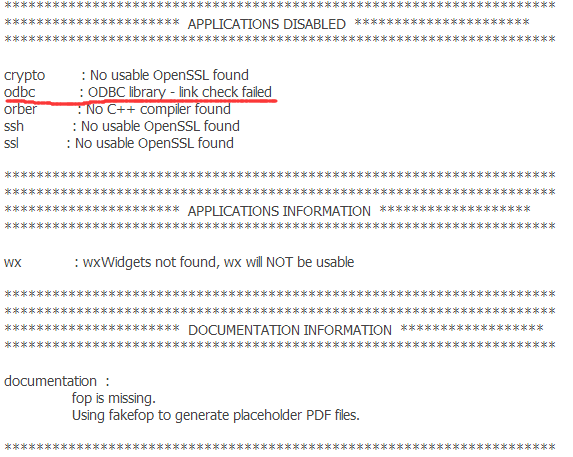 对应的解决方案参考blog：http://www.netfoucs.com/article/RoadE/83526.html直接从yum上下载对应的模块即可；其中wxWidgets库，yum中没有，需要单独下载，本文下载的版本为：wxWidgets-3.0.2.tar.bz2随后进行解压安装，再次过程中，wx又依赖以下模块，gtk,opengl,mesa*,freeglut*,直接从yum上下载安装，再解决上述依赖模块之后，再次进行配置编译和安装：./configure --with-opengl --enable-debug --enable-unicodemake && make installwx安装成功，fop is missing问题可以忽略，上述问题得到解决；随后对otp_src进行编译和安装：make && make install得到如下文件夹：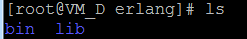 erlang的命令文件存在于bin中，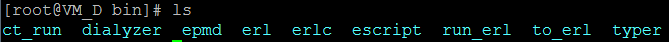 因此需要将bin的路径加入到PATH路径中，编辑/etc/profile文件，在尾行添加：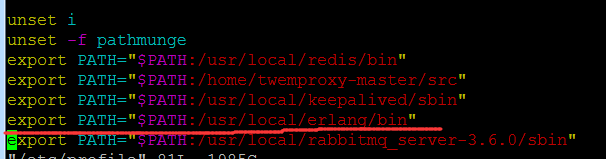 并执行：source /etc/profile随后测试安装是否成功：erl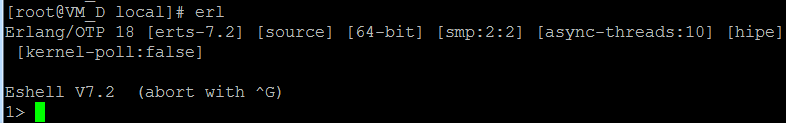 出现如上信息，代表erlang安装成功；2. xmlto直接yum： yum install xmlto3. 对RabbitMQ进行安装：(1) 下载版本：版本号为3.6.0，下载通用的linux版本，generic-unix；下载地址：wget http://www.rabbitmq.com/releases/rabbitmq-server/v3.6.0/rabbitmq-server-generic-unix-3.6.0.tar.xz对于下载xz包进行解压：首先先下载xz压缩工具：yum install xz对rabbitmq包进行解压：xz -d rabbitmq-server-generic-unix-3.6.0.tar.xztar -xvf rabbitmq-server-generic-unix-3.6.0.tar随后移动至/usr/local中：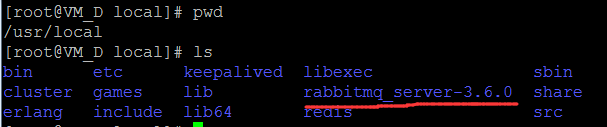 这种下载的方式解压后直接可以使用，无需再编译安装；进入到rabbit文件内，其命令文件存在于sbin文件夹下，因此需要将sbin文件夹的路径添加到PATH中：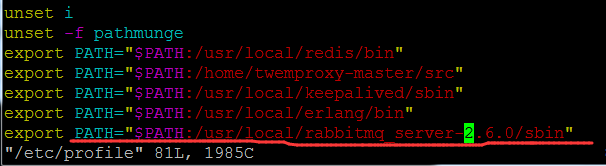 执行source /etc/profile使得PATH路径更新，rabbitMQ安装成功；随后启用MQ管理方式：rabbitmq-plugins enable rabbitmq_managementrabbitmq-server -detached设置之后可以通过网页方式管理MQ；设置端口号，可供外部访问：iptables -I INPUT -p tcp --dport 5672 -j ACCEPTiptables -I INPUT -p tcp --dport 15672 -j ACCEPT随后通过服务器ip+15672端口即可访问rabbitMQ的管理界面；10.236.254.53：15672/#/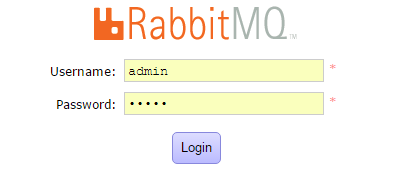 至此，rabbitMQ的配置已经完成。4. 客户端连接测试客户端采用java来进行测试连接，下载rabbitmq所需jar包，并加入服务器端对应的ip、端口以及rabbitmq的用户名和密码，如图：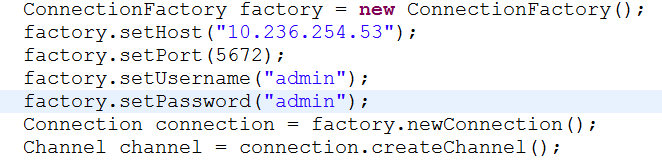 消息发送端与消息接收端均采用上述相同的配置，随后就可进行消息在不同客户端之间的传递。